ГУО “Средняя школа № 4 г. Пружаны”Оздоровительный лагерь “Солнышко”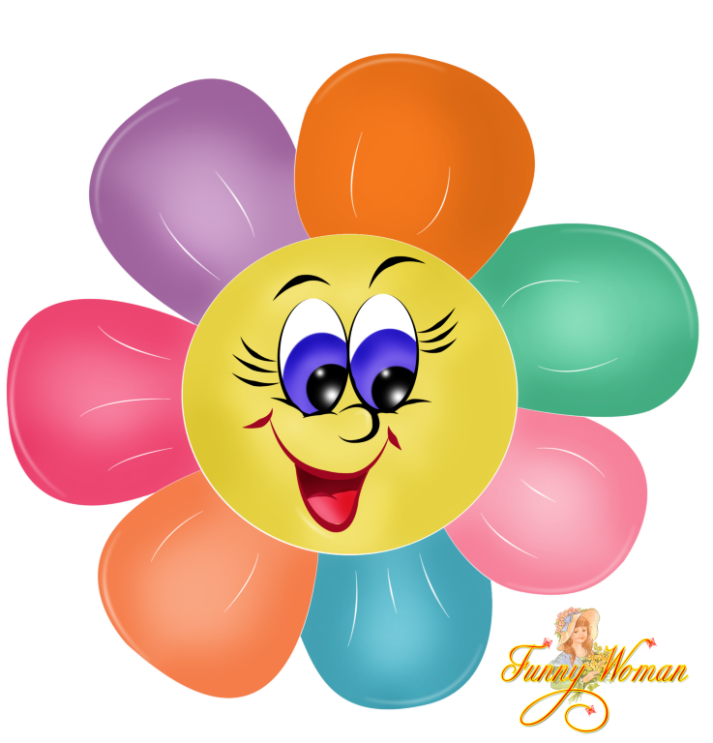                                                                        Главное в жизни – это здоровье!                                               С детства попробуйте это понять!                                              Главная ценность – это здоровье!                                                 Его не купить, но легко потерять!Первый день в лагере – День здоровья и безопасности. Все мероприятия были направлены на укрепление здоровья детей, на воспитание внимательного отношения к себе и окружающим.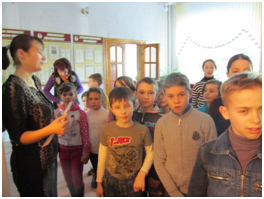 Ребята посетили центральную районную библиотеку им. М. Засима, где принимали активное участие в беседе, играх, рассуждениях о безопасности, высказывали своё мнение.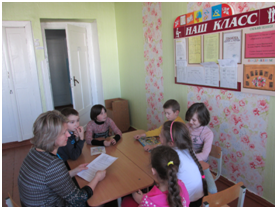 Под девизом «Жизнь – это мечта, осуществи её!» прошло мероприятие Анисько С. И., которая рассказала, как вести себя в нестандартных ситуациях. Ребята должны были определить, какие ситуации влияют на безопасность жизни человека. Спортивный зал превратился в шумную страну Спортландию. Здесь прошли соревнования между командами СШ №4 и СШ №3. Участники мероприятия мерялись ловкостью, выдержкой, силой, находчивостью. Поддержка болельщиков и воспитателей помогла успешно справиться со всеми испытаниями. Команды были награждены грамотами.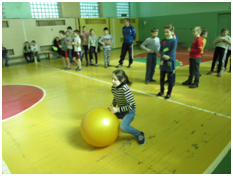 Первый день в лагере прошёл насыщенно. Ребята получили заряд положительных эмоций.